УТВЕРЖДАЮ:директор МКОУ «Нютюгская СОШ» Рамазанов А.Ш._________________БезопасностиМКОУ "Нютюгская  СОШ»2017-2018 учебный годЦель программы: Повышение уровня комплексной безопасности образовательного учреждения.Основными задачами Программы являются:консолидация финансовых и материальных ресурсов на реализацию программных целей;координация и выполнение работ по повышению уровня безопасности образовательного процесса; оснащение школы необходимым оборудованием, средствами защиты и пожаротушения, организация их закупок, монтажа, сервисного обслуживания;повышение уровня профессиональной подготовки и квалификации сотрудников и руководящего состава по обеспечению безопасности жизнедеятельности;разработка и внедрение учебных программ, методических пособий, рекомендаций по обеспечению безопасности;-пропаганда мероприятий по обеспечению безопасности в школе.Программа направлена на обеспечение:' противопожарной безопасности;антитеррористической безопасности;защиты от преступлений против личности и имущества;поддержания общественного порядка на территории школы;экологической безопасности;безопасности труда и обучения (охрана труда и учебы).Основные управляющие компоненты для реализации программы:использование качественно нового технического обеспечения для решения противопожарной, антитеррористической, экологической и общей безопасности;улучшение взаимодействия с силовыми ведомствами (милицией, МЧС, охранными предприятиями);привлечение сотрудников и обучающихся к решению проблем безопасности.Основные направления реализации программы:1. Организационные мероприятия:Создание добровольной пожарной дружины.Усиление компонента по вопросам безопасности в учебных планах и планах воспитательной работы.Определение порядка обеспечения безопасности, антитеррористической защищённости при проведении праздников, спортивных и иных культурно-массовых мероприятий.1.4.Обеспечение контроля деятельности юридических и физических лиц, арендующих школьные помещения.Организация контроля за завозом продуктов и имущества в школу.Проведение ежедневного осмотра учебных, вспомогательных и подвальных помещений, лестничных клеток.Проведение систематических осмотров территорий по обеспечению на них пожаробезопасной и антитеррористической обстановки.Отработка схем и инструкций по эвакуации людей, оборудования и материальных ценностей на случай пожара; организация и проведение тренировок по эвакуации людей не реже одного раза в четверть.1.9.Организация постоянной и повсеместной борьбы с курением.Организация работы родительского патруля в вечернее время.Формирование	пакета документов, направленных на обеспечение безопасности (наличие приказов, инструкций, журналов инструктажа по пожарной безопасности и т. п.). Главная цель мероприятий раздела - повышение уровня компетентности всех участников образовательного процесса по вопросам безопасности жизнедеятельности (от ученика до руководителя образовательного учреждения).Обучение сотрудников и учащихся.2.1.Организация обучения сотрудников и учащихся по гражданской обороне и чрезвычайным ситуациям, по вопросам безопасности жизнедеятельности.2.2.Организация подготовки и повышения квалификации преподавателей дисциплины “Основы безопасности жизнедеятельности”, а также учителей других учебных дисциплин, интегрированных с курсом ОБЖ или изучающим вопросы безопасности.2.3.Освоение комплектов учебных пособий, методических материалов, программ для подготовки по курсу ОБЖ.2.4.Разработка методических рекомендаций для организации профилактической работы по обеспечению безопасности в школе, изучение и внедрение передового опыта других образовательных учреждений.Цель реализации мероприятий данного раздела - повышение уровня знаний по безопасности жизнедеятельности всех участников образовательного процесса (от ученика до руководителя образовательного учреждения), установление единых требований к обучению, проверке знаний лиц, ответственных за обеспечение безопасности.Обеспечение безопасности учебно-воспитательного процесса, техническоеоснащение.Оборудование помещений автоматической пожарной и охранной сигнализацией, средствами оповещения о пожаре и управления эвакуацией, молниезащиты.Совершенствование	и развитие систем контроля доступа, установка ворот ( шлагбаумов).Ревизия	и модернизация внешнего освещения под задачи безопасности школы.Приобретение	первичных средств пожаротушения, средств индивидуальной защиты;Техническая	модернизация защитных устройств внутренних и наружных дверей, реконструкция металлических решеток, окон.Установка противопожарных дверей в пожароопасных помещениях, оборудование эвакуационных выходов.Проведение комплекса электротехнических мероприятий.Установка телефонов с автоматическими определителями номеров, кнопок тревожной сигнализации; принятие других мер по предотвращению угрозы терактов.Установка систем видеонаблюдения.Поддержание коммуникаций в рабочем состоянии, своевременный их ремонт.Заключение договоров для обеспечения контроля, профилактики и ремонта технических средств безопасности.Цель мероприятий данного раздела состоит в организации системы по обеспечению защиты контингента сотрудников и учащихся, школьного здания, сооружений от воздействия факторов субъективного, природного и техногенного характера.4. Совершенствование взаимодействия с силовыми ведомствами.Установка тревожной кнопки.Заключение договора с ОВО при ОВД об организации охраны, введение единицы охранника-контролёра.Проведение совместных учений по действиям в чрезвычайных ситуациях.Привлечение работников милиции к рейдам дежурной бригады на территории образовательного учреждения.Привлечение специалистов соответствующих отраслей к проведению практических занятий с обучающимися и сотрудниками по улучшению экологической и санитарноэпидемиологической обстановки в школе.Организация встреч сотрудников правоохранительных органов с сотрудниками, учащимися, родителями.Цель мероприятий данного раздела заключается в том, чтобы обучить грамотным действиям сотрудников при возникновении чрезвычайных ситуаций, усилить воспитательную работу и повысить эффективность системы безопасности в школе.5. Материальное обеспечение программы.Совокупность материальных средств, идущих на выполнение мероприятий программы складывается из:внебюджетных средств, в т. ч. целевых;бюджетных средств (муниципальных и региональных).Предполагается активное участие шефствующих предприятий и организаций в разной форме: передача имущества, оборудования, материалов, оплата выполненных по договорам работ, выделение специалистов для выполнения работ или оказания консультативной помощи и др...В результате выполнения мероприятий Программы ожидается:создание основ комплексной системы обеспечения безопасности лицея;снижение случаев пожаров, травматизма в школе;повышение уровня защиты зданий, сооружений, инженерных сетей от возможных угроз субъективного, природного и техногенного характера и других чрезвычайных ситуаций;повышение профессионального и образовательного уровня работников, обучающихся по вопросам обеспечения безопасности жизнедеятельности;приведение материально-технической базы школы в соответствие с требованиями и нормами безопасности жизнедеятельности, лицензирования образовательной деятельности;внедрение в процесс обучения безопасности жизнедеятельности новых программ и методик.Примерный перечень мероприятий по повышению эффективности системыбезопасности школы и территории на период 2017-2018 г. №п/пНаименование мероприятияЦель внедрения мероприятияЗавершение монтажа системы пожарной
сигнализации с гром-коречевым
оповещением.Отработка взаимодействий с силовыми
ведомствами, заключение договоров о
введении поста охраны и обслуживании
тревожной кнопки.Введение пропусков для учащихся старшего
звена.Совместное патрулирование работников милиции и родительского патруля натерритории школы.Установка и совершенствование устройств, преграждающих въезд на территорию школы, установка закрывающихся калиток.Организация парковок автотранспорта за территорией школы с учетом противопожарной и антитеррористической безопасности.Повышение оперативностипри эвакуации людей,
раннее опознавание очагов
возгорания.Повышение уровня
антитеррористической
готовности.Осуществление более
строгого пропускного
режима.Обеспечение
оперативности эвакуации
людей, сохранности
школьного имущества
Поддержание высокого
правопорядка на
территории школы.Повышение защитных
качеств наружного
ограждения.Исключение возможности
проведения
террористических актов.
ОбеспечениеУстановка систем видеонаблюдения на объектах образования.Ревизия и ремонт наружного освещения территории школы.Проведение совместных учений со службой спасения.Замена дверей запасных выходов, подвальных помещений.беспрепятственного проезда на территорию школы специального транспорта при возникновении ЧС.Оперативное получение и обработка информации, оперативное вмешательство службы безопасности для защиты обучающихся, сотрудников и предотвращения чрезвычайных происшествий.Увеличение эффективности охраны территории школы.Обучение грамотным действиям сотрудников, обучающихся.Обеспечение оперативности эвакуации людей.Установка дорожных знаков, обустройствопешеходных	Профилактика дорожного Обеспечение безопасных условийпереходов вблизи школы.	травматизма.	трудательных учрежденийСовершенствование методов обучения комплексной безопасности работников и обучающихся.Усиление воспитательной работы по улучшению санитарно-эпидемиологической обстановки в школе.Отработка грамотных действий сотрудников и обучающихся при возникновении чрезвычайных происшествий.Максимальное исключение возможности ЧП техногенного характера в пределах школьного здания.Усиление воспитательной работы по вопросам безопасности.Повышение технического уровня и высокой степени готовности противопожарного оборудования.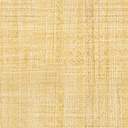 